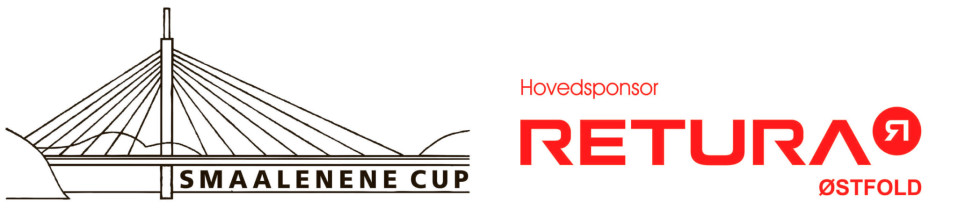 Informasjon til skolevakter Askim videregående Oppgaver: - 	Passe på at ingen uvedkommende befinner seg inne på skolen- 	Holde ro og orden, alle rømningsveier fri og at ingen sover eller oppholder seg på steder som ikke er lov -	Deltakerne må dusje i hallen, ingen dusjmuligheter på skolen - 	Sørge for at lister (er vedlagt dette skriv) er fylt ut og levert tilbake til skolevakten, disse oppbevares av den skolevakten som er på vakt- 	De som har vakt på lørdag morgen og søndag morgen skal servere frokost på lørdag og søndag morgen, sette frem mat og drikke, samt koke kaffe/te.-	Frokosten skal serveres i skolekjøkkenet og tiden for servering av frokost kan tilpasses lagene som overnatter.-	Husk å informere vakten etter deg om ting som har dukket opp på din vakt! HUSK!!! En av nattevaktene MÅ være våken hele tiden. -	De som har siste vakten på søndag MÅ sørge for at de som har sovet i klasserommene «sjekker» ut og at skolevakten sjekker at klasserommet er ryddet. Siste vakten skal også tømme kjøleskap og bringe mat/drikke til Askimhallens kantine.- 	Når skolen er tømt for ting og mennesker så kan skolen låses og nøkkelbringes til VGS hallen til overnattsansvarlig Kristine SkjoldenKontaktpersoner: Kristine Skjolden tlf: 934 35 969Ved brann ring: 110Uvedkommende som ikke fjerner seg frivillig: 112Akutt helseassistanse: 113Legevakt: 116117